	South Wheatland Fire Protection District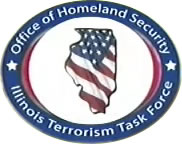 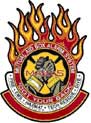     1851 S Taylorville RdDecatur   Phone (217) 429-1031	Fax (217) 429-4236Email: southwheatland511@comcast.netWebsite: southwheatlandfire.comChief Thomas A WilliamsAssistant Chief Dane HodgesMinutes from the SWFPD Meeting 6/17/191. Meeting Called to Order by President Sadowski at 19:00hrs.2. Roll Call:Officers Present – President D. Sadowski, Recording Secretary Josh Sapp, Treasurer Sid DufferFirefighters – Chief Thomas Williams, Brad McLaughlin3. Previous Minutes from meeting dated 5/20/19 were read and approved.4. Treasurer’s report was read and approved.5. The bills were approved and paid.6. Old Business: NONE7. New Business: NONE8. Comments from Public: NONE9. FF Comments: NONE10. Fire Chief Comments: Fire Chief Williams is continuing to work on securing grants and collecting outstanding bills from DUI call-outs.11. Announcements: NONE12. Meeting was adjourned at 19:56.Next Meeting will be held on 7/15/19 at 1900hrs at the SWFPD Building – 1851 S Taylorville Road, Decatur IL   62521.Minutes submitted by Joshua D. Sapp, recording secretary